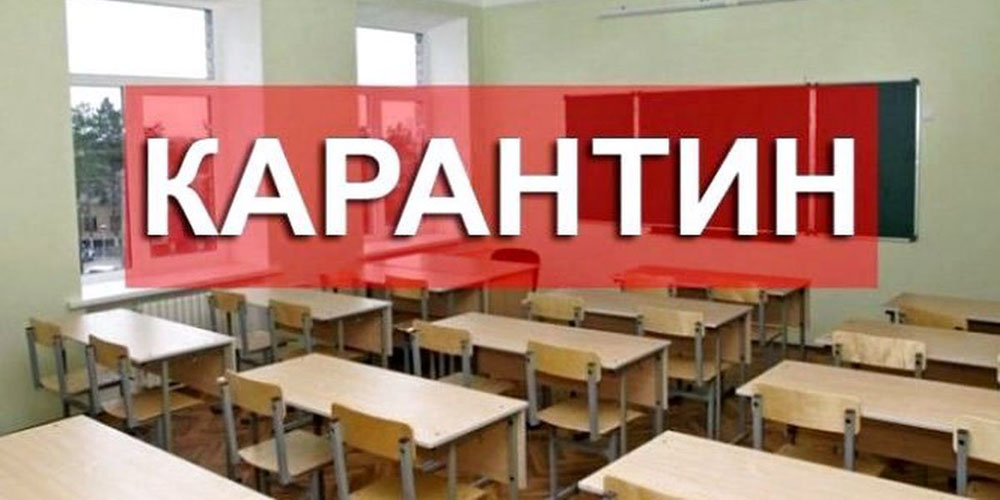 ІНСТРУКЦІЯз техніки безпеки учнів під час карантину1. ЗАГАЛЬНІ ПОЛОЖЕННЯ1.1. Інструкція з безпеки учнів під час  карантину поширюється на всіх учасників навчально-виховного процесу у період перебування учнів на карантині.1.2. Інструкцію розроблено відповідно до «Положення про організацію роботи з охорони праці учасників навчально-виховного процесу», затвердженого Наказом Міністерства освіти і науки України від 01.08.2001 № 563, «Правила дорожнього руху України», затверджених Постановою Кабінету Міністрів України від 10.10.2001 № 1306, «Правил пожежної безпеки для закладів, установ і організацій системи освіти України», затверджених Наказом Міністерства освіти і науки України, Міністерства внутрішніх справ України, Головного управління державної пожежної охорони від 30.09.1998 № 348/70.1.3. Усі учасники навчально-виховного процесу повинні знати правила надання першої (долікарської) допомоги при характерних ушкодженнях, мати необхідні знання і навички користування медикаментами.2. ВИМОГИ БЕЗПЕКИ ЖИТТЄДІЯЛЬНОСТІ УЧНІВ ПІД час карантину2.1. Вимоги безпеки життєдіяльності учнів перед початком карантину:2.1.1. Перед початком  карантину слід чітко визначити терміни початку та завершення . карантина.2.1.2. У разі продовження карантину телефонувати в останній день визначених термінів до приймальної навчального закладу вихователеві або класному керівникові для визначення нового терміну карантину.2.2. Вимоги безпеки життєдіяльності учнів під час карантину:2.2.1. Під час карантину, перебуваючи на вулиці й ставши учасником дорожньо-транспортного руху, чітко виконувати правила дорожнього руху:● рухатися тротуарами і пішохідними доріжками, дотримуючись правого боку;● за межами населених пунктів, рухаючись узбіччям чи краєм проїжджої частини, йти назустріч руху транспортних засобів;● переходити проїжджу частину тільки по пішохідних переходах, зокрема підземних і наземних, а за їх відсутності — на перехрестях по лініях тротуарів або узбіч;● у місцях із регульованим рухом зважати тільки на сигнали регулювальника чи світлофора;● виходити на проїжджу частину з-за транспортних засобів упевнившись, що не наближаються інші транспортні засоби;● чекати на транспортний засіб тільки на посадкових майданчиках (зупинках), тротуарах, узбіччях, не створюючи перешкод для дорожнього руху;● на трамвайних зупинках, не обладнаних посадковими майданчиками, можна виходити на проїжджу частину лише з боку дверей і тільки після зупинки трамвая;● у разі наближення транспортного засобу з увімкненим проблисковим маячком червоного або синього кольору, чи спеціальним звуковим сигналом, потрібно утриматися від переходу проїжджої частини або негайно залишити її;● категорично заборонено вибігати на проїжджу частину, влаштовувати на ній або поблизу неї ігри, переходити проїжджу частину поза пішохідним переходом або встановленими місцями;● рухатися по дорозі велосипедом можна тільки дітям, які досягли 16 років; мопеди й велосипеди повинні бути обладнанні звуковим сигналом та світлоповертачами: спереду — білого кольору, по боках — оранжевого, позаду — червоного; на голові у водія має бути захисний шолом; чітко дотримуватися правил дорожнього руху;● водіям мопедів і велосипедів заборонено: керувати транспортом із несправним гальмом і звуковим сигналом, у темну пору доби; рухатися автомагістралями, коли поряд є велосипедна доріжка; рухатися тротуарами і пішохідними доріжками; їздити не тримаючись за кермо та знімати ноги з педалей; перевозити пасажирів; буксирувати інші транспортні засоби;● для катання на інших засобах (скейтборд, самокат, ролики та ін.) обирати місце на дитячих майданчиках та ін., на проїжджу частину виїжджати заборонено;● учні повинні виконувати зазначені правила, а також інші Правила дорожнього руху України, знання про які отримані на уроках основ здоров'я; виховних годинах, предметних уроках;● перебувати поблизу залізничних колій дітям без супроводу дорослих заборонено;● учні, користуючись транспортним засобом, повинні сидіти або стояти тільки в призначених для цього місцях, тримаючись за поручень або інше пристосування.2.2.2. Під час карантину, перебуваючи вдома, на вулиці, в спеціалізованих установах, приміщеннях, транспорті, учні повинні чітко виконувати правила пожежної безпеки:● заборонено брати з собою вогненебезпечні предмети, що можуть спричинити пожежу (запальнички, сірники, петарди, бенгальські вогні, феєрверки, цигарки, легкозаймисті речовини, вогнезаймисту рідину та ін.);● користуватися газовою плитою вдома тільки зі спеціалізованим електричним приладом для вмикання під наглядом дорослих;● заборонено використовувати віконниці на вікна для затемнення приміщень і застосовувати горючі матеріали; зберігати бензин, газ та інші легкозаймисті горючі рідини, приносити їх до приміщення; застосовувати предмети оформлення приміщень, декорації та сценічне обладнання, виготовлене з горючих синтетичних матеріалів, штучних тканин і волокон (пінопласту, поролону, полівінілу та ін.); застосовувати відкритий вогонь (факели, свічки, феєрверки, бенгальські вогні та ін.), використовувати хлопавки, застосовувати дугові прожектори, влаштовувати світлові ефекти із застосуванням хімічних та інших речовин, що можуть спричинити загоряння; встановлювати стільці, крісла і інші конструкції, виконані з пластмас та легкозаймистих матеріалів, а також захаращувати предметами проходи і аварійні виходи;● у жодному разі не брати на вулиці чи в іншому місці незнайомих чи чужих предметів, зокрема, побутову техніку, не вмикати їх у розетку вдома чи в інших установах — це може призвести до вибуху та надзвичайної ситуації;● не наближатися до електроприладів, музичної апаратури, що живляться струмом. Користуватися електроприладами тільки сухими руками і в присутності батьків. У разі виявлення обірваних проводів, неізольованої проводки, іскріння проводки, негайно повідомити дорослих;● не скупчуватися біля проходів у громадських установах, входах та виходах, у приміщеннях вестибюлю;● під час участі в масових заходах не галасувати, не свистіти, не бігати, не стрибати, не створювати травмонебезпечних ситуацій у приміщенні, дотримуватися правил пожежної безпеки;● у разі пожежної небезпеки — наявності вогню, іскріння, диму — негайно вийти на повітря (за двері, балкон) та кликати на допомогу. Викликати службу пожежної охорони за номером 101, назвавши своє ім'я, прізвище, коротко описавши ситуацію: наявність вогню, диму, кількість людей у приміщенні, свій номер телефону;● при появі запаху газу в квартирі, приміщенні у жодному разі не вмикати електроприлади, не користуватися стаціонарним чи мобільним телефоном, відчинити вікна, двері, перевірити приміщення, вимкнути газову плиту й вийти з приміщення; покликати на допомогу дорослих, негайно повідомити в газову службу за номером 104 чи 101 пожежну охорону; назвавши своє ім'я, прізвище, коротко описавши ситуацію й залишивши свій номер телефону.2.2.3. Під час карантину, перебуваючи вдома, на вулиці, в спеціалізованих установах, громадських місцях, приміщеннях, транспорті та ін. учні повинні чітко виконувати правила з попередження нещасних випадків, травмування, отруєння та ін.:● під час карантину заборонено перебувати біля водоймищ без супроводу дорослих для запобігання утеплення дітей;● категорично заборонено наближатися й перебувати біля будівельних майданчиків, кар'єрів, напівзруйнованих будівель для запобігання обрушень будівельних матеріалів і попередження травм та загибелі дітей;● категорично заборонено вживати алкоголь, наркотичні засоби, тютюнові вироби, стимулятори;● заборонено брати до рук, нюхати, куштувати незнайомі дикі рослини чи паростки квітів, кущів, дерев, що може призвести до отруєння;● пересуватися обережно, спокійно. Беручи участь в іграх, не створювати хаотичного руху, не штовхатися, не кричати. На вулиці бути обережним, дивитися під ноги, щоб не впасти в яму чи у відкритий каналізаційний люк;● не наближатися на вулиці до обірваних, обвислих проводів, або проводів, що стирчать, а особливо, якщо від них іде гудіння — такі проводи ще можуть бути підживлені електрострумом;● не наближатися до щитових, не залазити на стовпи з високовольтними проводами — можна отримати удар електрострумом від високовольтних живлень за 5 м;● бути обережним на дитячих майданчиках, у парках відпочинку: спочатку переконатися, що гойдалки чи атракціони, турніки, прилади справні, сильно не розгойдуватися й не розгойдувати інших, щоб не призвести до падіння чи іншого травмування;● не виходити на дах багатоповерхівки для попередження падіння дітей із висоти;● не наближатися до відчинених вікон, не нахилятися на перила, парапети сходинок для запобігання падіння дітей із висоти;● не спускатися в підвали будинків чи інші підземні ходи, катакомби, бомбосховища — там може бути отруйний газ;● не контактувати із незнайомими тваринами для запобігання отримання укусів від хворих на сказ тварин;● застосовувати всі знання й правила, отримані на уроках основ здоров'я, виховних годинах, навчальних уроках.2.2.4. Під час карантину учні повинні виконувати правила безпеки життєдіяльності під час самостійного перебування вдома, на вулиці, у громадських місцях, друзів, у замкнутому просторі приміщень із незнайомцями, а також виконувати правила попередження правопорушень та насильства над дітьми:● не розмовляти й не контактувати із незнайомцями, у жодному разі не передавати їм цінні речі, ключі від дому, навіть якщо вони назвалися представниками міліції. Слід одразу кликати на допомогу й швидко йти до людей;● не підходити до автомобілів із незнайомцями, навіть якщо вони запитують дорогу. Краще відповісти, що не знаєте, і швидко йти геть;● перебувати без супроводу дорослих на вулиці дітям до 10-ти років можна до 20 год., до 14-ти років — до 21 год., до 18-ти років — до 22 год. У темну пору року — із настанням темряви;● діти мають право не відчиняти дверей дому навіть представникам правоохоронних органів. Якщо незнайомець запитує, коли повернуться батьки, слід повідомити, що незабаром — вони у сусідів, тим часом зателефонувати батькам, а двері незнайомцям не відчиняти;● триматися подалі від тих, хто влаштовує бійки, не брати участі в суперечках дорослих і не провокувати словами чи діями агресивну поведінку, що може призвести до бійки або травми; у стосунках із оточуючими слід поводитися толерантно;● не заходити в під'їзд, ліфт із незнайомцями; слід одразу кликати на допомогу, якщо незнайомець провокує якісь дії щодо вас. Бути уважними, оглядатися й перевіряти, чи не слідкує за вами хтось під час проходу провулків, підземних переходів, між будинками, у тунелях. Якщо за вами хтось іде, зупинитися й відійти осторонь, щоб потенційний переслідувач пройшов повз вас;● не вчиняти дії; що можуть призвести до правопорушень. Неповнолітніми у кримінальному праві вважаються особи віком до 18-ти років. За злочини, вчинені після настання 14-річного віку, неповнолітні підлягають кримінальній відповідальності. Позбавлення волі неповнолітньому може бути строком не більше ніж на 10 років. Найсуворішим примусовим виховним заходом є направлення до спеціальних навчально-виховних установ, що здійснюється примусово, незалежно від бажання неповнолітнього чи його батьків;● батьки неповнолітніх, які не займаються вихованням своїх дітей, підлягають адміністративному штрафу в розмірах, передбачених відповідною статтею Карного кодексу України;● всеукраїнські гарячі лінії підтримки дітей та молоді України:     - Всеукраїнська лінія «Телефон довіри» - 800-500-21-80;     - національна гаряча лінія з питань попередження насильства над дітьми та захисту прав дітей - 500-500-33-50 (у межах України дзвінки безкоштовні).2.2.5. Під час карантину  учні повинні виконувати правила із запобігання захворювань на грип, інфекційні та кишкові захворювання, педикульоз та ін.:● при нездужанні не виходити з дому, щоб не заражати інших людей, викликати лікаря;● хворому призначити окреме ліжко, посуд, білизну;● приміщення постійно провітрювати;● у разі контакту із хворим надягати марлеву маску;● хворому слід дотримуватися постільного режиму;● вживати заходів профілактики: їсти мед, малину, цибулю, часник; чітко виконувати рекомендації лікаря;● перед їжею мити руки з милом;● не їсти брудних овочів та фруктів, ретельно їх мити;● для запобігання захворювань на педикульоз регулярно мити голову; довге волосся у дівчат має бути зібране; не користуватися засобами особистої гігієни (гребінцем) інших осіб, а також не передавати свої засоби гігієни іншим. Не міряти й не носити чужого одягу, головних уборів, а також не передавати іншим свій одяг;● не вживати самостійно медичних медикаментів чи препаратів, не рекомендованих лікарем;● якщо ви погано почуваєтеся, а дорослих поряд немає, слід викликати швидку медичну допомогу за номером 103, описавши свій стан, назвавши номер свого телефону, домашню адресу, прізвище, ім'я, а також зателефонувати батькам.3. ВИМОГИ БЕЗПЕКИ ЖИТТЄДІЯЛЬНОСТІ УЧНІВ У РАЗІ ВИНИКНЕННЯ НАДЗВИЧАЙНОЇ АБО АВАРІЙНОЇ СИТУАЦІЇ3.1. Не панікувати, не кричати, не метушитися, чітко й спокійно виконувати вказівки дорослих, які перебувають поряд.3.2. Зателефонувати батькам, коротко описати ситуацію, повідомити про місце свого перебування.3.3. Якщо ситуація вийшла з-під контролю дорослих, слід зателефонувати в служби екстреної допомоги за телефонами:101 — пожежна охорона;102 — міліція;103 — швидка медична допомога;104 — газова служба, коротко описати ситуацію, назвати адресу, де відбулася надзвичайна ситуація, а також своє прізвище, ім'я, номер свого телефону.3.4. За можливості слід залишити територію аварійної небезпеки.